Embrace A Stream Proposal Signatures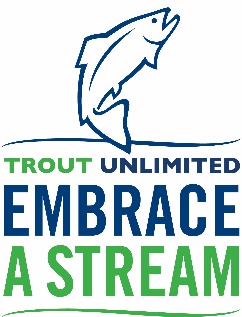 Your signature below shows that you have reviewed the Embrace A Stream funding proposal.  You are aware that the proposed project occurs within your council/chapter area and that the proposed project is consistent with your understanding of project scope and/or proposed partnership responsibilities.TU Project Contact: (Person to contact if there are questions about the proposal. Cannot also be sponsoring professional.)Name:_________________   	Email:____________________	Phone:___________Signature:___________________________		Date:_____________Sponsoring Professional: (Agency official responsible for project oversight, if applicable. Sponsoring professionals CANNOT also be a funded consultant.)Name:_________________   	Email:____________________	Phone:___________Title:______________________________		Agency:______________________Signature:___________________________		Date:_____________TU Chapter President:Name:_________________   	Email:____________________	Phone:___________Address/City/State/Zip Code:___________________________________________________Signature:___________________________		Date:_____________TU Council Chair: (For states with a TU council - executive directors not eligible.)Name:_________________   	Email:____________________	Phone:___________Signature:___________________________		Date:_____________Landowner: (if applicable)Name:_________________   	Email:____________________	Phone:___________Signature:___________________________		Date:_____________Additional Signatory: (Optional)Name:_________________   	Email:____________________	Phone:___________Title:______________________________		Agency/Role:______________________Address/City/State/Zip Code:___________________________________________________Signature:___________________________		Date:_____________Additional Signatory: (Optional)Name:_________________   	Email:____________________	Phone:___________Title:______________________________		Agency/Role:______________________Address/City/State/Zip Code:___________________________________________________Signature:___________________________		Date:_____________Additional Signatory: (Optional)Name:_________________   	Email:____________________	Phone:___________Title:______________________________		Agency/Role:______________________Address/City/State/Zip Code:___________________________________________________Signature:___________________________		Date:_____________